26.03.2020 „Nauka latania”Cele: wzmacnianie kondycji i sprawności ruchowejbezpieczna zabawa z zachowaniem zasadskładanie ptaszka z papieru – rozwijanie zdolności manualnychzabawy  papierowym ptaszkiem – rozwijanie wyobraźni, pobudzanie emocji„Nauka latania” – zestaw zabaw i ćwiczeń ruchowych w domu (piłka, plastikowe słupki):„Ptasie wyścigi” – zabawa bieżna. Dziecko jest ustawione w wyznaczonym punkcie. Na sygnał biegnie do wyznaczonego słupka, obiega go i wraca. (bieg, podskoki, skoki na jednej nodze, naśladowanie lotu ptaka).„Turlaj jajo” – zabawa z elementem toczenia. Toczenie piłki między ustawionymi słupkami (np. plastikowe kręgle), najpierw jedną, potem drugą ręką. „Ptasia gimnastyka” – zabawa ruchowa, skłony tułowia oraz naprzemienne wymachy kończyn górnych i dolnych.„Ptaszek” – składanie papierowego ptaszka, próby aerodynamiczne. Wykonanie ptaka: wytnij serce (dowolna wielkość) i złóż na pół, Dziubek zrób z małego serduszka, można również dokleić ogon w tym samym kształcie,  namaluj oczy, kawałek kartki w kształcie prostokąta złóż w harmonijkę, natnij szablon żeby przeciągnąć skrzydełka)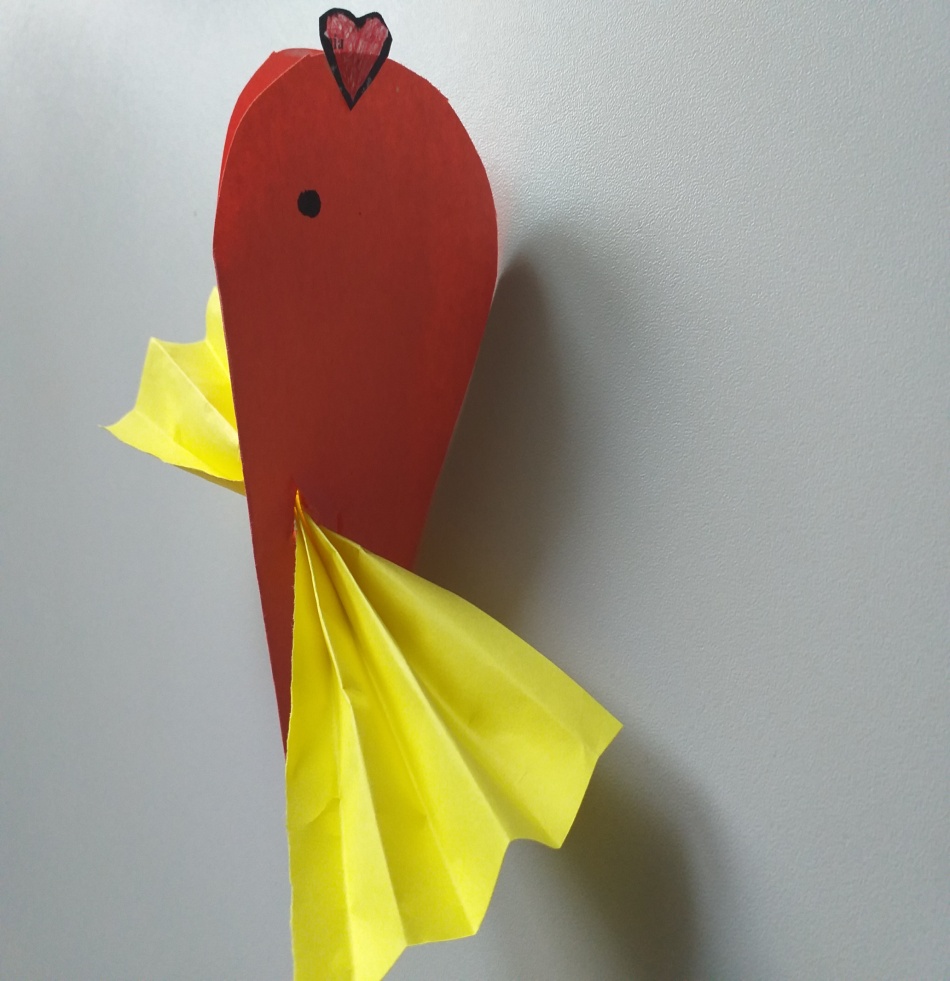 																															3. 	3. Swobodne zabawy dzieci - odkładanie zabawek na wyznaczone miejsce. Zabawy oparte na inicjatywie i samodzielności dziecka  umożliwiające swobodną działalność  (dokonywanie wyboru). Podczas zabawy dziecko zdobywa umiejętności kluczowe dla rozwoju, wzbogaca wiedzę o otoczeniu, rozwija wyobraźnię przestrzenną.